Determination of the Force of Gravity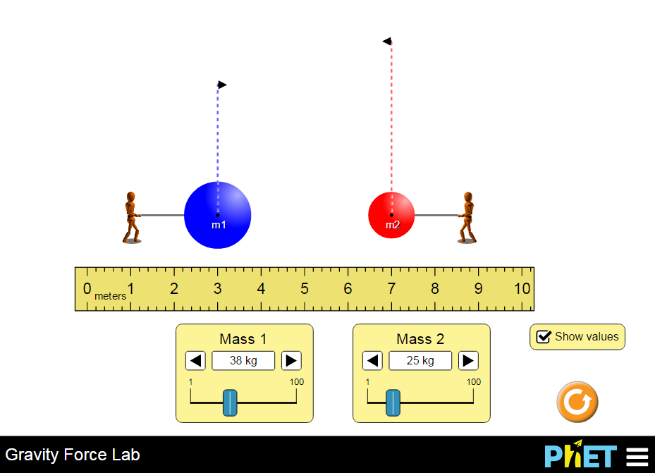 Go to http://tinyurl.com/ma8rw9xQualitative ObservationsHow does the changing the separation of the objects affect the force between them? (increases, decreases, not affected)Increased distance  decreases the force between the objectsWhat happens to the force between the objects when mass 1 increases? (increases, decreases, not affected)IncreasesWhat happens to the force between the objects if Mass 2 decreases? (increases, decreases, not affected)		decreasesWhat is the ratio of the force on the blue object to the force on the red object? What if the mass of the blue one is twice as big as the red object? Explain.What direction are the gravitational forces acting on the objects?Always toward each other (Attreractive)QuantitativeIt is now time to build a model.What THREE things can we change/vary?Mass 1, Mass 2, distance (separation)Select an independent and dependent variable and constantDV ___Force________________________IV  ____Mass 1______________________C   ____ Mass 2 and Distance___________Collect 10 data points and graphSelect a new independent and dependent variable and constantDV ___Force________________________IV  ___Distance________________________C   ____Mass 1 and Mass 2_______________Collect 10 data points and graphRepeat the varying mass vs. force experiment, changing the second mass.QuestionsExplain why varying the second mass had the same effect on the force as varying the first mass.The Force is proportional to the masses of the objects. When either mass is changed, the force changes proportionally.What is the relationship (proportionality) between Mass and force? What happens to the force if you double the mass of the blue object? What happens to the force if you then triple the red object’s masses?Force proportional to the mass of the object Double mass  doubles forceTHEN triple red  triples force, so net change is 6 times greaterWhat is the relationship between distance and the force of gravity? What happens if you triple the distance between the objects? Half the distance between them?Force is inversely related to the square of the distanceTriple distance  Force decreases by 9Half distance  4 time greater forceCombine your proportions between Mass 1 (m1), Mass 2 (m2) distance (r) into a single proportion to the Force of gravity (Fg).Show your instructor your proportionality before you continue.  Does your lab data for m1, m2, and r does equal Fg?  Also work out your units, do they equal a unit of force?The values do not match. Neither do the unitsMake a graph of Force vs. your proportionality. Make a graph of . Should get a straight line which the slope represents GDetermine the gravitational constant (G) that will satisfy your unitsG=____≈6.67 x 10-11_Nm2/kg2____________________Write your full formula and check with your instructor.